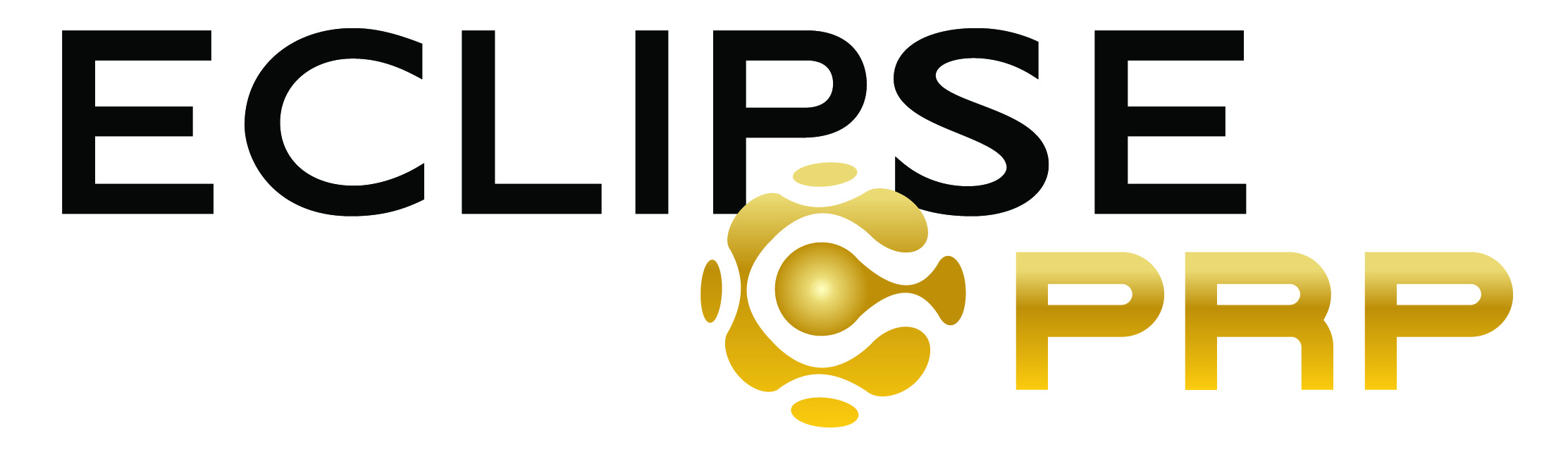 PRP Procedure Instructions & TipsWe are looking forward to seeing you soon for your PRP session at Brilliant Beauty & Aesthetics. Please plan to be here about 60 to 90 minutes for your procedure.Here are a few pre-procedure instructions that we find to help optimize the results of the PRP.DIET AND FLUID INTAKEPlease increase your intake of fluids the day before your procedure by simply drinking 2 glasses of water in the morning before your PRP session, 2 glasses at lunch and 2 glasses at dinner.  On the actual day of your procedure simply have a bottle of water (500 mL) before your session.Please eat a normal breakfast or lunch the day of your PRP session.SHAMPOOINGFeel free to wash your hair the morning of the PRP session (or at least the day before)HAIR COLORINGIt is fine to color your hair up to 3 days before the procedureSUPPLEMENTSDiscontinue blood thinning agents such as vitamin E, vitamin A, Ginko, Garlic, Flax, Cod Liver Oil, Essential Fatty Acids and least one week before your treatment.Please stop multivitamins one week before your procedure as well.It’s fine to continue iron and vitamin D.ALCOHOL & SMOKINGAvoid alcohol for three days before your PRP sessionIf possible, stop smoking or limit smoking for three days prior to your procedure. The longer the better as we find it really impacts on the healing process!MEDICATIONSAvoid aspirin, Advil, Motrin, Ibuprofen, Naproxen, Voltaren and other anti-inflammatory medications for 3 days before your procedure (if possible please avoid for 7 days). We want inflammation to occur – as this is one mechanism by which PRP works! You may take Tylenol for any pains, discomforts or joint pains you may have.Post – Procedure Instructions & TipsCongratulations on completing your PRP Procedure. It is not necessary to make many changes in your plans today – do whatever you wish with the exception of avoiding aspirin, Advil, and alcohol.   It is quite normal to experience some mild soreness and swelling, (Not all individuals experience this, but it can occur). Let us know if you have concerns and need our help.EMAIL: brilliantbeautyaesthetics@gmail.comPHONE: 905-554-8333 or 647-500-7133 (text messages are ok)SHAMPOOINGPlease shampoo your hair tomorrow morning with any shampoo you wishHAIR COLORINGIt is fine to color your hair three days after the procedureHATSWearing a hat today is fine if you wish to.  In fact, please limit sun on the area for 2 days.SUPPLEMENTSDo not use blood thinning agents such as vitamin E, vitamin A, Ginko, Garlic, Flax, Cod Liver Oil, Essential Fatty Acids and least one week after your treatmentFOODS & CAFFEINEAvoid alcohol for the next three days.  SMOKINGAvoid smoking for three days (if possible) – we find it makes a big difference to healing.MEDICATIONSAvoid aspirin, Advil, Motrin, Ibuprofen, Naproxen, Voltaren and other anti-inflammatory medications for 3 days after your procedure (if possible 7 days). We want inflammation to occur!